OPB 3   4. in 5. r., 16. - 18. 3. 2020Venček iz marjetic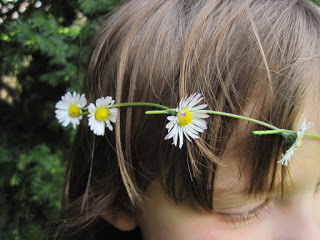 Najprej z nohtom (ali nožkom, če ga imate pri roki) naredite vzdolžno luknjico skozi steblo marjetice (pazite, da ostane del za luknjico dovolj velik, da se ne bo steblo razklalo do konca).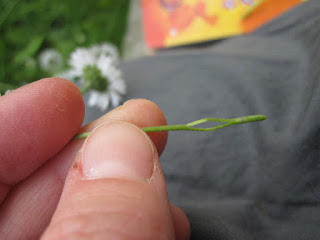 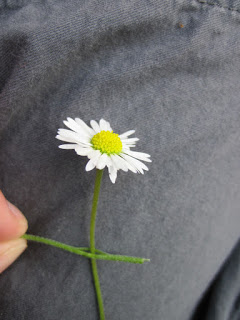 Potem skozi luknjico potegneš drugo marjetico in nadaljuješ, pri tem pa pridno pomerjaš, kako dolgo verižico/venček potrebuješ. Na koncu skozi zadnjo luknjico potegneš cvetek prve marjetke in imaš sklenjen venček:)Seveda je to samo en način povezovanja cvetlic, je pa enostaven.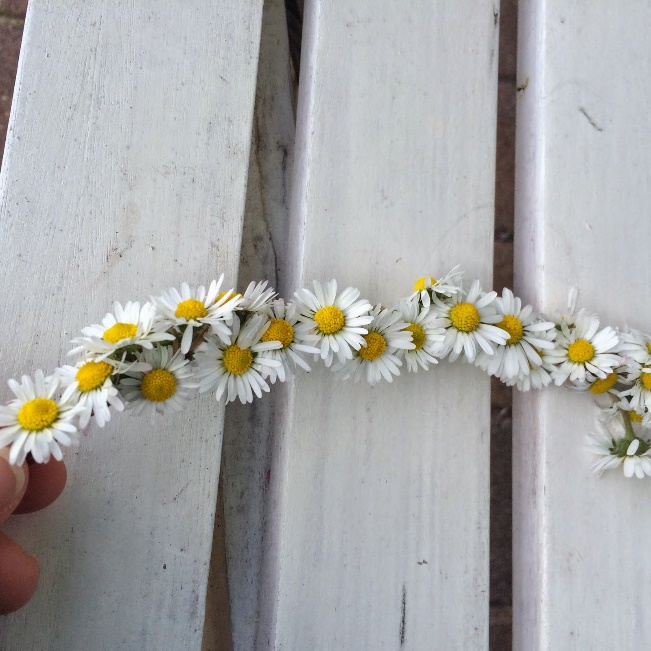 Tudi tako nastane lep cvetlični venec.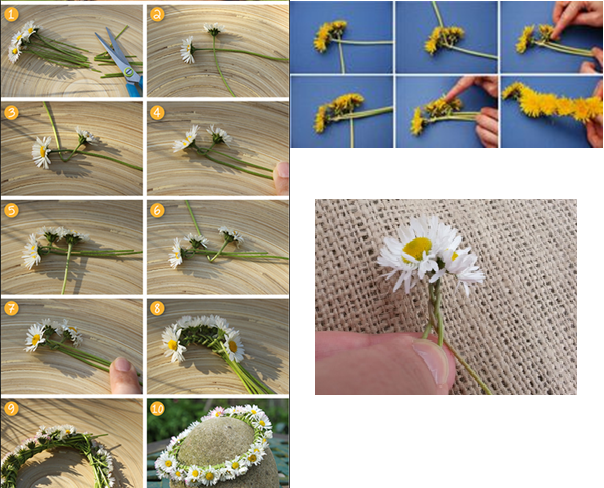 